   台北市不動產仲介經紀商業同業公會 函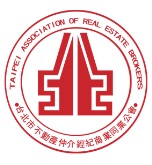                                                 公會地址：110台北市信義區基隆路1段111號8F-1                                                公會網址：http://www.taipeihouse.org.tw/                                                電子郵址：taipei.house@msa.hinet.net                                                聯絡電話：2766-0022傳真：2760-2255         受文者：各會員公司 發文日期：中華民國108年7月23日發文字號：北市房仲雄字第108095號速別：普通件密等及解密條件或保密期限：附件： 主旨：全聯會來函有關內政部依「都市危險及老舊建築物加速重建條例」補助都市危險及老舊建築物結構安全性能評估及擬具重建計劃業務所涉所得稅徵免疑義乙案，轉發會員公司，請 查照。說明：依據中華民國不動產仲介經紀商業同業公會全國聯合會108年7月19日房仲全聯雄字第108123號函轉內政部108年7月10日內授營更字第1080811634號函轉財政部臺北國稅局108年7月3日財北國稅審二字第1080022965號函辦理。如有相關疑問請電洽財政部臺北國稅局承辦人：彭瑞琴，聯絡電話：2311-3711分機 1554。全聯會與內政部及國稅局函文詳如附件。正本：各會員公司副本：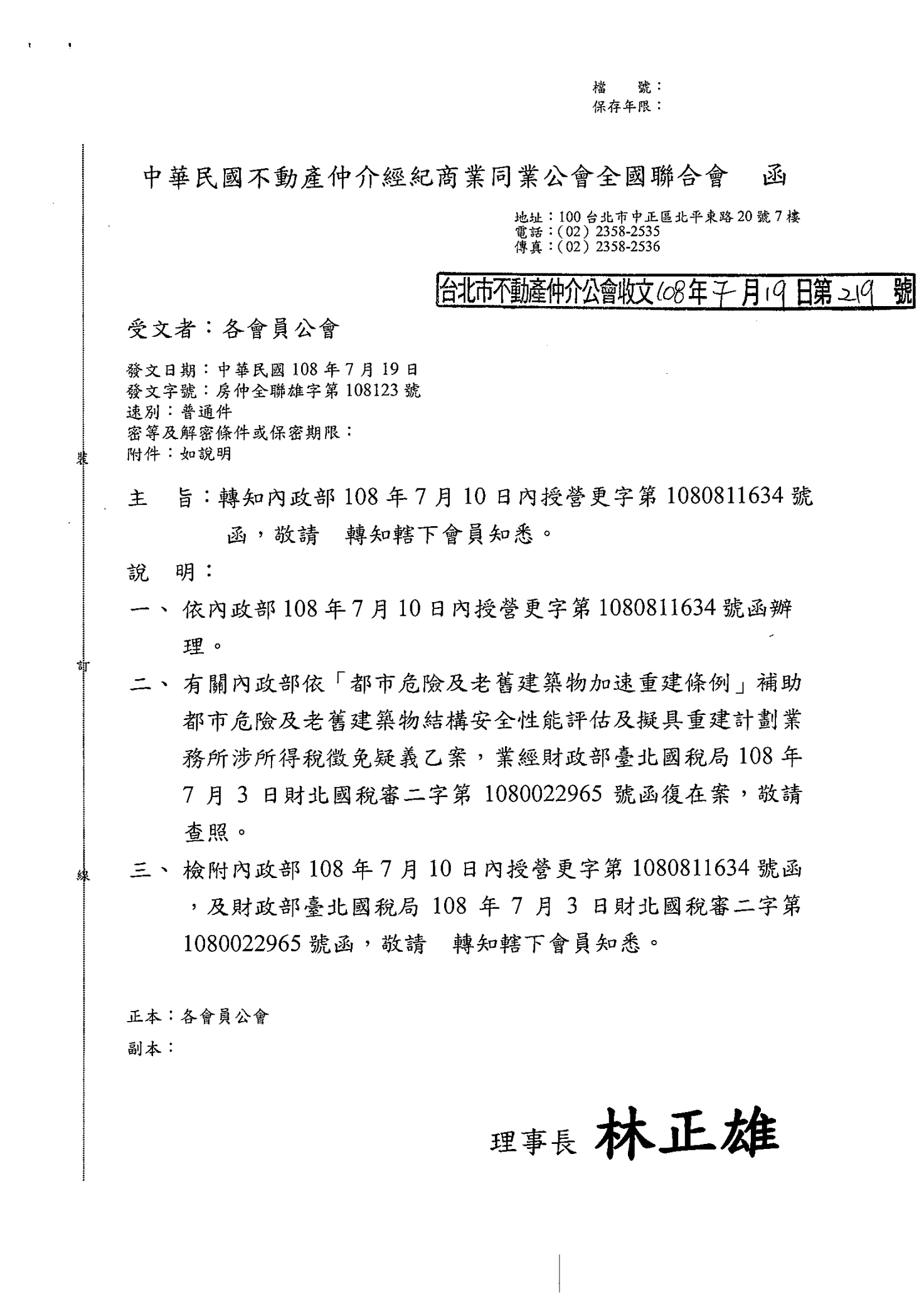 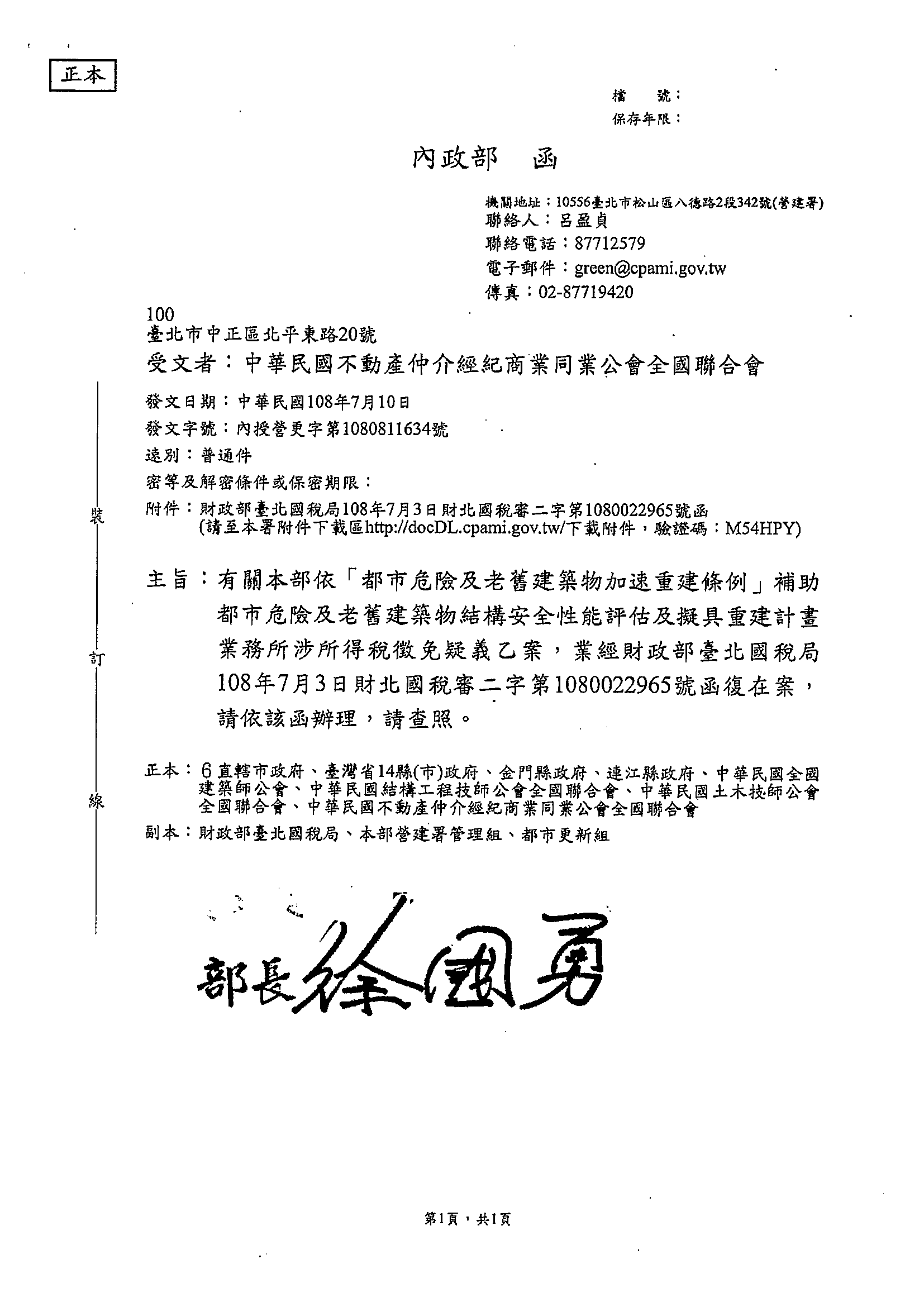 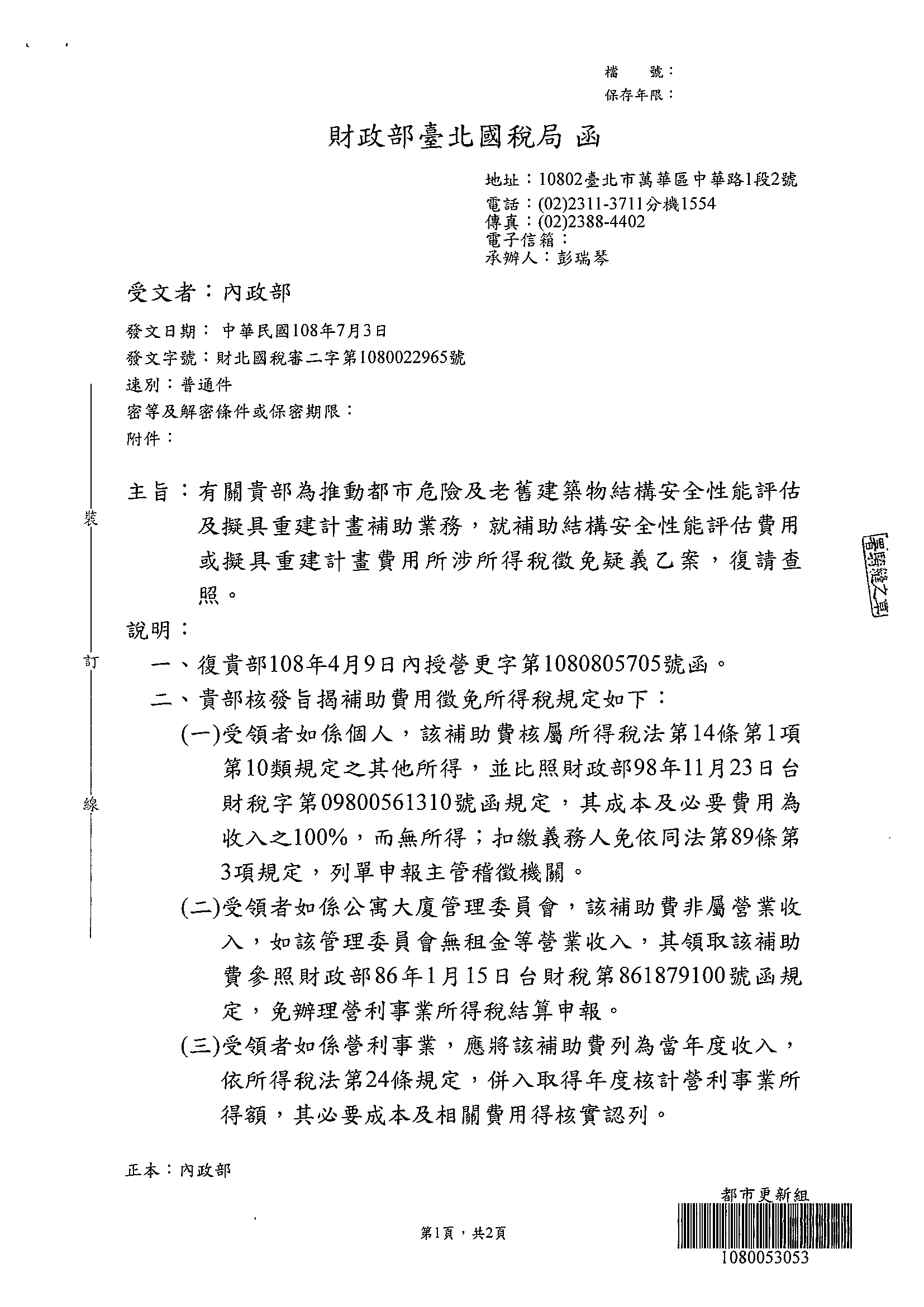 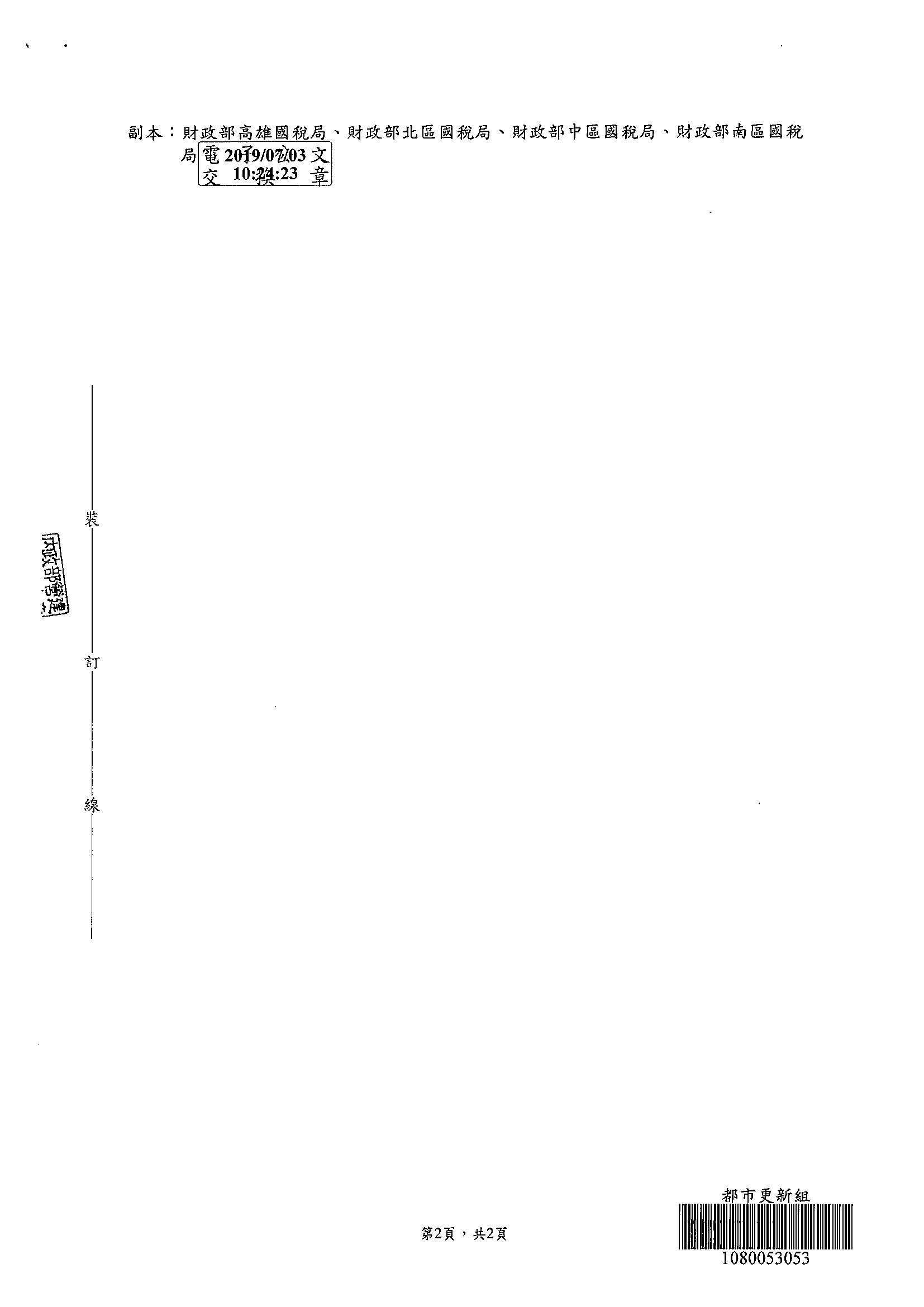 